МИНИСТЕРСТВО НАУКИ И ВЫСШЕГО ОБРАЗОВАНИЯ РОССИЙСКОЙ ФЕДЕРАЦИИфедеральное государственное бюджетное образовательное учреждение высшего образования«КУЗБАССКИЙ ГОСУДАРСТВЕННЫЙ ТЕХНИЧЕСКИЙ УНИВЕРСИТЕТ ИМЕНИ Т.Ф.ГОРБАЧЕВА»Филиал КузГТУ в г. Белово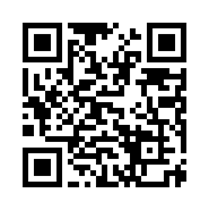 УТВЕРЖДАЮЗаместитель директора по учебной работе, совмещающая должность директора филиала Долганова Ж.А.Рабочая программа дисциплиныРазработка мощных угольных пластов  Специальность «21.05.04 Горное дело»Специализация «01 Подземная разработка пластовых месторождений»Присваиваемая квалификацияГорный инженер (специалист)Форма обученияочно-заочнаягод набора 2024Белово 2024Рабочую программу составил: д.т.н., профессор Ренев А.А.Рабочая программа обсуждена на заседании кафедры «Горного дела и техносферной безопасности»Протокол № 9 от «13» апреля 2024 г.Заведующий кафедрой: Белов В.Ф.Согласовано учебно-методической комиссией по специальности 21.05.04 «Горное дело»Протокол № 8 от «16» апреля 2024 г.Председатель комиссии: Аксененко В.В.1. Перечень планируемых результатов обучения по дисциплине "Разработка мощных угольных пластов", соотнесенных с планируемыми результатами освоения образовательной программыОсвоение дисциплины направлено на формирование: профессиональных компетенций:ПК-1 - Способен обосновывать главные параметры шахт, технологические схемы вскрытия, подготовки и отработки запасов твердых полезных ископаемых с использованием средств комплексной механизации и автоматизации горных работ высокого технического уровня.ПК-2 - Способен владеть навыками комплексной оценки, технологичности отработки и использования выработанных пространств разведанных запасов пластовых месторождений твердых полезных ископаемых, знать историю их освоения.ПК-3 - Способность оценивать, контролировать и управлять геомеханическим состоянием массива в зоне и вне зоны влияния горных работ.ПК-4 - Способен выбирать высокопроизводительное оборудование и установки для ведения подготовительных и очистных работ и технологию горных работ в соответствии с условиями их применения, внедрять передовые методы и формы организации производства и труда.ПК-5 - Способен владеть методами обеспечения промышленной безопасности, в том числе в условиях чрезвычайных ситуаций, при подземной разработке пластовых месторождений полезных ископаемых.Результаты обучения по дисциплине определяются индикаторами достижения компетенцийИндикатор(ы) достижения: Обосновывает параметров шахтного поля, схемы вскрытия и подготовки шахтных полей, системы разработки, технологические схемы ведения очистных работ (отработки запасов). Использует методы рационального и комплексного освоения георесурсного потенциала недр при ведении очистных работ. Оценивает технологичность отработки разведанных запасов пластовых месторождений твердых полезных ископаемых. Определяет георесурсный потенциал месторождения. Оценивает, контролирует и управляет геомеханическими состоянием массива в зоне и вне зоны влияния горных работ. Применяет основные принципы технологий добычи твердых полезных ископаемых и эксплуатации подземных объектов. Выбирает технические средства для проведения горных выработок. Управляет процессами на производственных объектах.Принимает руководящие решения. Разрабатывает мероприятий по снижению техногенной нагрузки производства на окружающую среду.Результаты обучения по дисциплине:Знать:- параметры шахтного поля;- методы и средства пространственно-геометрических измерений горнотехнических объектов;- историю освоения твердых полезных ископаемых;- технологию проведения вскрывающих выработок;- технические средства и технологию проходческих работ в соответствии с условиями их применения;- принципы технического руководства горными работами;- принципы снижения техногенной нагрузки производства на окружающую среду;Уметь:- разделять запасы на части, сточки зрения технологичности их отработки;- определять тип кровли;- определять георесурсный потенциал месторождения;- составлять технологические паспорта на основные производственные процессы; оценивать характеристики технических средств с точки зрения условий их применения;- управлять процессами на производственных объектах;- определять техногенную нагрузку при добыче твердых полезных ископаемых;- навыками оценки технологичности отработки разведанных запасов пластовых месторождений твердых полезных ископаемых;Владеть:- способами управления кровлей;- навыками комплексной оценки технологичности отработки и использования выработанных пространств разведанных запасов пластовых месторождений твердых полезных ископаемых;- методами рационального и комплексного освоения георесурсного потенциала недр;- основными принципами технологий добычи твердых полезных ископаемых и эксплуатации подземных объектов;- способностью выбирать высокопроизводительные технические средства и технологию проходческих работ в соответствии с условиями их проведения;- готовностью осуществлять техническое руководство горными работами при добыче твердых полезных ископаемых, непосредственно управлять процессами на производственных объектах;- навыками разработки планов мероприятий по снижению техногенной нагрузки производства на окружающую среду при добыче твердых полезных ископаемых.Место дисциплины "Разработка мощных угольных пластов" в структуре ОПОП специалитетаДля освоения дисциплины необходимы знания умения, навыки и (или) опыт профессиональной деятельности, полученные в рамках изучения следующих дисциплин: «Аэрология горных предприятий», Геология», «Геомеханика», «Горные машины и оборудование», «Подземная разработка пластовых месторождений», «Подземная разработка пластовых месторождений». Дисциплина входит в Блок 1 «Дисциплины (модули)» ОПОП.Цель дисциплины - получение обучающимися знаний, умений, навыков и (или) опыта профессиональной деятельности, необходимых для формирования компетенций, указанных в пункте 1.Объем дисциплины "Разработка мощных угольных пластов" в зачетных единицах с указанием количества академических часов, выделенных на контактную работу обучающихся с преподавателем (по видам занятий) и на самостоятельную работу обучающихсяОбщая трудоемкость дисциплины "Разработка мощных угольных пластов" составляет 6 зачетных единиц, 216 часов.Содержание дисциплины "Разработка мощных угольных пластов", структурированное по разделам (темам)Лекционные занятияПрактические (семинарские) занятияСамостоятельная работа обучающегося и перечень учебно-методического обеспечения для самостоятельной работы обучающихся по дисциплинеФонд оценочных средств для проведения промежуточной аттестации обучающихся по дисциплине "Разработка мощных угольных пластов", структурированное по разделам (темам)Паспорт фонда оценочных средствТиповые контрольные задания или иные материалы5.2.1.Оценочные средства при текущем контроле  Текущий контроль по дисциплине "Разработка мощных угольных платов" будет заключатся в опросе обучающихся по контрольным вопросам (ОФ), в оформлении практических занятий (ОФ, ЗФ).Опросы проводятся по контрольным неделям. Текущий контроль  будет заключаться в опросе по контрольным вопросам тестов.Пример:В каких зарубежных странах имеются месторождения мощных угольных пластов? В каких отечественных угольных бассейнах залегают мощные пласты?Особенности разработки мощных угольных пластов?Какое наибольшее распространение получили системы разработки мощных пологих угольных пластов на шахтах Российской Федерации?Основные задачи совершенствования технологии отработки мощных пологих пластов? Критерии оценивания:85–100 баллов – при правильном и полном ответе на пять вопроса;65–84 баллов – при правильном и полном ответе на четыре вопроса;25–64 баллов – при правильном и полном ответе на три вопроса;0–24 баллов – при правильном и полном ответе менее чем на три вопроса.5.2.2. Оценочные средства при промежуточной аттестацииПромежуточная аттестация проводится в форме зачета.Инструментом измерения сформированности компетенций являются:ответы обучающихся на вопросы во время опроса. При проведении промежуточного контроля обучающийся отвечает на 2 вопроса, выбранных случайным образом.Опрос может проводиться в письменной и (или) устной, и (или) электронной форме.Ответ на вопросы:Критерии оценивания при ответе на вопросы:85–100 баллов – при правильном и полном ответе на два вопроса;65–84 баллов – при правильном и полном ответе на один из вопросов и правильном, но не полном ответе на другой из вопросов;50–64 баллов – при правильном и неполном ответе только на один из вопросов; 0–49 баллов – при отсутствии правильных ответов на вопросы.Шкала оценивания на зачет Контрольные вопросы к эачету по дисциплине " Разработка мощных угольных пластов" 1. Главнейшие отечественные и зарубежные бассейны и месторождения с мощными пластами. Трудности, осложняющие разработку мощных пластов. Показатели оценки разрывной нарушенности мощных угольных пластов. Способы отбойки угля в очистных забоях. Основные типы механизированных крепей, применяемых при разработке мощных пологих и наклонных пластов. Условия подбучивания пород основной кровли и его влияние на режим работы механизированных крепей.Способы разупрочнения пород основной кровли. Условия применения закладки и требования к закладочным материалам. Состав и свойства закладочных материалов и массивов.Гидравлический способ закладки.Твердеющая закладка.Классификация систем разработки мощных пластов.Схемы подготовки выемочных столбов на мощных пологих пластах.Система разработки длинными столбами по простиранию с оставлением межлавных целиков.Система разработки длинными столбами по простиранию с проведением штрека в присечку.Система разработки длинными столбами по простиранию с выпуском угля подкровельной толщи.Сущность, условия применения щитовой системы разработки.Сущность, условия применения камерно-столбовой системы разработки.Принципы деления мощных пластов на слои.Нисходящий и восходящий порядок отработки слоев.Система разработки мощных пологих пластов наклонными слоями с последовательной выемкой слоев механизированными комплексами.Система разработки крутых пластов наклонными слоями с закладкой и выемкой их короткими полосами.Виды межслоевых перекрытий и способы их возведения.Система разработки горизонтальными слоями с выемкой слоев в нисходящем порядке с твердеющей закладкой.Система разработки мощных пластов подэтажными штреками с гидроотбойкой угля.ТестированиеТестирование (в том числе компьютерное). При проведении тестирования обучающимся необходимоответить на 10-20 тестовых вопросов. Полный комплект вопросов находится на сайте КузГТУ в системе Moodle. Пример тестового задания:Вопрос 1. В каком угленосном районе Кузбасса сосредоточено наибольшее количество мощныхпластов?А) в Томь-Усинском и Распадском;Б) в Терсинском и Алардинском;В) в Ленинском и Кондомском;Г) в Прокопьевско-Киселевском и Кемеровском.Вопрос 2. Дополнить предложение:Впервые начали отработку мощных пластов механизированными комплексами в ………году. Вопрос 3. Дополнить предложение:Слой–это………………………………………….. Вопрос 4. На какие слои делят мощные пласты при отработке?А) наклонные, горизонтальные, поперечно-наклонные; Б) наклонные, горизонтально-наклонные;В) диагонально-наклонные);Г) диагонально-поперечные.Вопрос 5. Какой может быть порядок отработки слоев?А) диагональный;Б) горизонтальный;В) восходящий, нисходящий; Г) смешанный.Вопрос 6. Дополнить предложение:Угольные пласты отрабатывают механизированными комплексами на полную мощность до…..м безразделения на слои. (правильный ответ «5»)Вопрос 7. Какую схему работы комбайна рекомендуется применять при отработке мощных пластовна полную мощность?А) одностороннюю;Б) двухстороннюю;В) челноковую;Г) двухкомбайноаую.Вопрос 8. Какая схема подготовки и система разработки мощного пласта до 5 м, склонного ксамовозгоранию рекомендуется?А) панельная, длинными столбами по простиранию;Б) горизонтная, длинными столбами на восстание;В) этажная, длинными столбами по простиранию;Г) горизонтная, длинными столбами по падению;Вопрос 9. Как называют часть мощного пласта, выпускаемую из под кровли на завальный конвейер?А) слой;Б) подкровельная угольная толща; В) подкровельная пачка;Г) подкровельный слой.Вопрос 10. Как называется часть мощного пласта, вынимаемая механизированным комплексом всистеме разработки с выпуском подкровельной толщи?А) нижний слой;Б) верхний слой;В) подсечной слой; Г) присечной слой.Шкала оценивания:Тест считается зачтенным, если получено не менее 65 % правильных ответов.Шкала оценивания 5.2.3. Методические материалы, определяющие процедуры оценивания знаний, умений, навыков и (или) опыта деятельности, характеризующие этапы формирования компетенцийПри проведении текущего контроля по темам в конце занятия обучающиеся убирают все личные вещи с учебной мебели, достают листок чистой бумаги и ручку. На листке бумаги записываются Фамилия, Имя, Отчество, номер группы и дата проведения опроса. Далее преподаватель задает два вопроса, которые могут быть, как записаны на листке бумаги, так и нет. В течение пяти минут обучающиеся должны дать ответы на заданные вопросы, при этом использовать любую печатную и рукописную продукцию, а также любые технические средства не допускается. По истечении указанного времени листы с ответами сдаются преподавателю на проверку. Результаты оценивания ответов на вопросы доводятся до сведения обучающихся не позднее трех учебных дней после даты проведения опроса.Если обучающийся воспользовался любой печатной или рукописной продукцией, а также любыми техническими средствами, то его ответы на вопросы не принимаются и ему выставляется 0 баллов.При проведении текущего контроля по практическим занятиям обучающиеся представляют отчет по практическим работам преподавателю. Защита отчетов по практическим работам может проводиться как в письменной, так и в устной форме. При проведении текущего контроля по защите отчета в конце следующего занятия по практической работе преподаватель задает два вопроса, которые могут быть, как записаны, так и нет. В течение пяти минут обучающиеся должны дать ответы на заданные вопросы, при этом использовать любую печатную и рукописную продукцию, а также любые технические средства не допускается. По истечении указанного времени листы с ответами сдаются преподавателю на проверку. Результаты оценивания ответов на вопросы сразу доводятся до сведения обучающихся.Обучающийся, который не прошел текущий контроль, обязан представить на промежуточную аттестацию все задолженности по текущему контролю и пройти промежуточную аттестацию на общих основаниях.Процедура проведения промежуточной аттестации аналогична проведению текущего контроля. Учебно-методическое обеспечение6.1. Основная литератураГеотехнологические способы разработки полезных ископаемых : учебное пособие для студентов вузов, обучающихся по направлению подготовки "Горное дело" / П. В. Егоров [и др.]; ФГБОУ ВПО "Кузбас. гос. техн. ун-т". – 2-е изд., перераб. и доп.. – Кемерово, 2014. – 130 с. – ISBN 97858907010318. – URL: http://library.kuzstu.ru/meto.php?n=91248&type=utchposob:common. – Текст : непосредственный + электронный. Филимонов, К. А. Подземная разработка пластовых месторождений. Практикум : учебное пособие для студентов вузов, обучающихся по направлениям подготовки 21.05.04 "Горное дело" и 21.05.05 "Физические процессы горного или нефтегазового производства" / К. А. Филимонов, Д. В. Зорков ; Кузбасский государственный технический университет им. Т. Ф. Горбачева. – Кемерово : КузГТУ, 2022. – 1 файл (56,8 Мб). – URL: http://library.kuzstu.ru/meto.php?n=91881&type=utchposob:common. – Текст : электронный.6.2. Дополнительная литератураТехнология подземных горных работ : учебное пособие для студентов направления подготовки 080200.62 "Менеджмент" профиль 080206.62 «Производственный менеджмент (в горной промышленности)"; специальности 130400.65 "Горное дело" всех форм обучения / ФГБОУ ВПО «Кузбас. гос. техн. ун-т им. Т. Ф. Горбачева», Каф. разраб. месторождений полез. ископаемых подзем. способом ; сост.: К. А. Филимонов, В. А. Карасев. – Кемерово : КузГТУ, 2013. – 110 с.1 электрон. опт. диск (CD-ROM). – URL: http://library.kuzstu.ru/meto.php?n=91073&type=utchposob:common. – Текст : электронныйТехнологические схемы подготовки и отработки выемочных участков на шахтах ОАО ""СУЭК- Кузбасс"" [Текст] : альбом / В. Н. Демура [и др.] ; Сиб. угол. энергет. компания (СУЭК). – Москва : Горное дело, 2014. – 256 с. – Текст: непосредственный. Пучков, Л. А. Подземная разработка месторождений полезных ископаемых : учебник : в 2 томах / Л. А. Пучков, Ю. А. Жежелевский. — 4-е изд., стер. — Москва : Горная книга, 2021 — Том 1 — 2021. — 562 с. — ISBN 978-5-98672-530-7. — Текст : электронный // Лань : электронно-библиотечная система. — URL: https://e.lanbook.com/book/248807. — Режим доступа: для авториз. пользователей.Пучков, Л. А. Подземная разработка месторождений полезных ископаемых : учебник / Л. А. Пучков, Ю. А. Жежелевский. — 2-е изд., стереотип. — Москва : Горная книга, 2022 — Том 2 — 2022. — 720 с. — ISBN 978-5-98672-551-2. — Текст : электронный // Лань : электронно-библиотечная система. — URL: https://e.lanbook.com/book/315128. — Режим доступа: для авториз. пользователей.Егоров, П. В. Проектирование шахт. Шахтные стволы, околоствольные дворы и поверхность шахт Ч. 3 : учебное пособие / П. В. Егоров, А. И. Набоков, К. А. Филимонов ; ГОУ ВПО "Кузбас. гос. техн. ун-т". – Кемерово : Издательство КузГТУ, 2003. – 117 с. – ISBN 5890703307. – URL: http://library.kuzstu.ru/meto.php?n=90325&type=utchposob:common. – Текст : непосредственный + электронный.Егоров, П.В. Подземная разработка пластовых месторождений: учебное пособие / П.В. Егоров, Е.А. Бобер, Ю.Н. Кузнецов, О.В. Михеев, Б.В. Красильников – 4-е изд., стер.  – М.: Горная книга, 2016. – 224 с. – Текст: непосредственный. Егоров, П.В. Подземная разработка пластовых месторождений: учебное пособие / П.В. Егоров, Е.А. Бобер, Ю.Н. Кузнецов, О.В. Михеев, Б.В. Красильников. – 4-е изд., стер. – М.: Горная книга, 2012. – 224 с. – Текст: непосредственный.Опыт отработки мощных пологих пластов в Кузбассе: монография / А.В. Ремезов и др. – Кемерово, 2015. – 898 с. – Текст: непосредственный.Технология подземных горных работ [Электронный ресурс] : учебное пособие для студентов направления подготовки 080200.62 "Менеджмент" профиль 080206.62 «Производственный менеджмент (в горной промышленности)"; специальности 130400.65 "Горное дело" всех форм обучения / сост.: К. А. Филимонов, В. А. Карасев; ФГБОУ ВПО «Кузбас. гос. техн. ун-т им. Т. Ф. Горбачева», Каф. разраб. месторождений полез. ископаемых подзем. способом . - Кемерово, 2013. - 110 с. http://library.kuzstu.ru/meto.php?n=91073&type=utchposob:common. – Текст: электронный.6.3. Профессиональные базы данных и информационные справочные системыЭлектронная библиотека КузГТУ https://elib.kuzstu.ru/Электронная библиотечная система «Лань» http://e.lanbook.comИнформационно-справочная система «Технорматив»: https://www.technormativ.ru/6.4. Периодические изданияВестник Кузбасского государственного технического университета: научно-технический журнал (электронный) https://vestnik.kuzstu.ru/Горное оборудование и электромеханика: научно-практический журнал (электронный) https://gormash.kuzstu.ru/Горная промышленность: научно-технический и производственный журнал (печатный/электронный) https://mining-media.ru/ru/https://mining-media.ru/ru/Горный журнал: научно-технический и производственный журнал (печатный/электронный) https://www.rudmet.ru/catalog/journals/1/Горный информационно-аналитический бюллетень: научно-технический журнал  (электронный) https://elibrary.ru/contents.asp?titleid=8628Уголь: научно-технический и производственно-экономический журнал (печатный/электронный) http://www.ugolinfo.ru/onLine.html 7. Перечень ресурсов информационно-телекоммуникационной сети «Интернет»Официальный сайт Кузбасского государственного технического университета имени Т.Ф. Горбачева. Режим доступа: https://kuzstu.ru/.Официальный сайт филиала КузГТУ в г. Белово. Режим доступа:  http://belovokyzgty.ru/.Электронная информационно-образовательная среда филиала КузГТУ в г. Белово.  Режим доступа:  http://eоs.belovokyzgty.ru/Научная электронная библиотека eLIBRARY.RU https://elibrary.ru/defaultx.asp? 8. Методические указания для обучающихся по освоению дисциплины "Разработка мощных угольных пластов"Самостоятельная работа обучающегося является частью его учебной деятельности, объемы самостоятельной работы по каждой дисциплине (модулю) практике, государственной итоговой аттестации, устанавливаются в учебном плане.Самостоятельная работа по дисциплине (модулю), практике организуется следующим образом:До начала освоения дисциплины обучающемуся необходимо ознакомиться с содержанием рабочей программы дисциплины (модуля), программы практики в следующем порядке:содержание знаний, умений, навыков и (или) опыта профессиональной деятельности, которые будут сформированы в процессе освоения дисциплины (модуля), практики;содержание конспектов лекций, размещенных в электронной информационной среде филиала КузГТУ в порядке освоения дисциплины, указанном в рабочей программе дисциплины (модуля), практики;содержание основной и дополнительной литературы.В период освоения дисциплины обучающийся осуществляет самостоятельную работу в следующем порядке:выполнение практических и (или) лабораторных работы и (или) отчетов в порядке, установленном в рабочей программе дисциплины (модуля), практики;подготовка к опросам и (или) тестированию в соответствии с порядком, установленном  в рабочей программе дисциплины (модуля), практики;подготовка к промежуточной аттестации в соответствии с порядком, установленном в рабочей программе дисциплины (модуля), практики.В случае затруднений, возникших при выполнении самостоятельной работы, обучающемуся необходимо обратиться за консультацией к педагогическому работнику. Периоды проведения консультаций устанавливаются в расписании консультаций.9. Перечень информационных технологий, используемых при осуществлении образовательного процесса по дисциплине "Разработка мощных угольных пластов", включая перечень программного обеспечения и информационных справочных системДля изучения дисциплины может использоваться следующее программное обеспечение:Mozilla FirefoxGoogle ChromeOpera7-zipMicrosoft WindowsДоктор ВебСпутник10. Описание материально-технической базы, необходимой для осуществления образовательного процесса по дисциплине "Разработка мощных угольных пластов"Для осуществления образовательного процесса по данной дисциплине предусмотрена следующая материально-техническая база: 1. Учебная аудитория № 301 для проведения занятий лекционного типа, занятий семинарского типа, курсового проектирования (выполнения курсовых работ), групповых и индивидуальных консультаций, текущего контроля и промежуточной аттестации, оснащенная следующим оборудованием и техническими средствами обучения:- посадочные места – 36;- рабочее место преподавателя; - ученическая доска; - проекционный экран;- переносной ноутбук Lenovo B590 15.6 дюймовый экран, 2.2 ГГц тактовая частота, 4 Гб ОЗУ, 512 Мб видеопамять; - проектор Benq MW519, максимальное разрешение 1024х768.- общая локальная компьютерная сеть Интернет;- программное обеспечение: операционная система Microsoft Windows7; пакеты программных продуктов Office 2007 и 2010.- комплекты учебных видеофильмов.2. Специальное помещение № 219 (научно-техническая библиотека), компьютерный класс № 207 для самостоятельной работы обучающихся, оснащенные компьютерной техникой с подключением к сети «Интернет» и доступом в электронную информационно-образовательную среду филиала.11. Иные сведения и (или) материалы1. Образовательный процесс осуществляется с использованием как традиционных, так и современных интерактивных технологий.В рамках аудиторных занятий применяются следующие интерактивные методы:- разбор конкретных примеров; - мультимедийная презентация.2. Проведение групповых и индивидуальных консультаций осуществляется в соответствии с расписанием консультаций по темам, заявленным в рабочей программе дисциплины, в период освоения дисциплины и перед промежуточной аттестацией с учетом результатов текущего контроля.Форма обученияКоличество часовКоличество часовКоличество часовФорма обученияОФЗФОЗФКурс 5/Семестр 9Всего часов216Контактная работа обучающихся с преподавателем (по видам учебных занятий):Аудиторная работаЛекции16Лабораторные занятияПрактические занятия8Внеаудиторная работаИндивидуальная работа с преподавателем:Консультация и иные виды учебной деятельностиСамостоятельная работа192Форма промежуточной аттестациизачет Раздел дисциплины, темы лекций и их содержаниеТрудоемкость в часахТрудоемкость в часахТрудоемкость в часахРаздел дисциплины, темы лекций и их содержаниеОФЗФОЗФ1. Введение: Цель и задачи учебной дисциплины, ее связь со смежными дисциплинами; Отечественные и зарубежные бассейны и месторождения с мощными пластами. Общие положения, особенности и условия разработки мощных угольных пластов. -2. Разработка мощных пологих и наклонных угольных пластов:2.1. Разработка мощных пологих и наклонных пластов на полную мощность: Система разработки мощных пластов до 5 м, склонных к самовозгоранию, без разделения на слои. Механизированные комплексы для выемки мощных пластов. Процессы выемки и транспортирования угля, крепления кровли.22.2. Разработка мощных пологих и наклонных пластов с выпуском подкровельной толщи:  Схема подготовки пластов. Конструкция механизированных крепей с выпуском подкровельной толщи. Технология очистных работ с выпуском подкровельной толщи угля. 22.3. Система разработки мощного пологих и наклонных пластов полосами по падению с анкерной крепью и гидравлической отбойкой угля. -2.4. Системы разработки мощных пологих пластов с короткими очистными забоями: Система разработки короткими столбами. Камерная система разработки. Камерно-столбовые системы разработки. 22.5. Системы разработки мощных пологих пластов с разделением на слои:  Система разработки наклонными слоями без оставления межслоевой пачки угля. Система разработки наклонными слоями с оставлением межслоевой пачки угля.-2.6. Система разработки наклонными слоями с гибким перекрытием:       Конструкция гибких перекрытий; Конструкция механизированных крепей с укладкой гибких перекрытий.      Технология укладки гибких перекрытий. Система разработки наклонными слоями с выпуском межслоевой толщи угля с гибким перекрытием.-3. Разработка мощных крутых и крутонаклонных угольных пластов:3.1. Технология разработки мощных крутонаклонных пластов: Условия применения и основные варианты. Вскрытие и подготовка выемочных полей. Средства механизации выемки угля. Щитовой агрегат ЩРПМ.23.2. Технология разработки мощных крутых пластов с подэтажной гидроотбойкой угля:  Подготовка выемочного участка, система разработки. Технология очистных работ. 23.3. Система разработки мощных крутых пластов подэтажным обрушением с выпуском угля комплексом    КВП-2.-3.4. Управление кровлей на мощных пластах с закладка выработанного пространства: Общие положения. Требования, предъявляемые к закладочному материалу. 23.5. Гидравлическая закладка выработанного пространства:  Подготовка закладочного материала; Гидравлический транспорт и возведение закладочного материала.23.6. Пневматическая закладка выработанного пространства: Типы пневматических закладочных машин, их преимущества и недостатки. Закладочные трубопроводы и их арматура. Возведение закладочного материала. 23.7. Механическая закладка выработанного пространства: Классификация закладочных машин; Метательные машины. Область применения механической закладки и организация работ по возведению закладочного массива. -3.8. Механическая закладка выработанного пространства: Технология механизированной разработки мощных крутых пластов горизонтальными слоями с закладкой. Технология отработки наклонными слоями с твердеющей закладкой. Технология отработки поперечно-наклонными слоями с закладкой. -3.9. Щитовые системы разработки мощных крутых пластов: Конструкции щитовых перекрытий; Вскрытие и подготовка выемочных участков, варианты щитовых систем разработки. Технология очистных работ в забоях с щитовыми перекрытиями.-Итого:16Тема занятияТрудоемкость в часахТрудоемкость в часахТрудоемкость в часахТема занятияОФЗФОЗФИзучение горно-геологических особенностей залегания мощных угольных пластов в крупнейших бассейнах и месторождениях мира (выступления студентов в роли обучающих).-Разбор конкретного примера по определению нагрузки на забой при отработке мощного пласта до 5 м на полную мощность.2 Средства механизации очистных забоев при разработке мощных пластов    (мультимедийная  презентация). -Текущий контроль (тестирование и защита ИЗ №1).-Разбор конкретного примера по определению мощности подсечного слоя, выпускаемой подкровельной толщи и параметров выпуска угля.2Разбор конкретного примера по определению нагрузки на очистной забой при технологии с выпуском подкровельной толщи угля.-Определение параметров разработки мощных пологих угольных пластов короткими очистными забоями.2Текущий контроль (тестирование и защита ИЗ №2).-Разбор конкретного примера по определению межслоевой пачки угля в системе разработки мощного пологого пласта наклонными слоями.-Разбор конкретного примера по определению параметров технологии отработки с подэтажной гидроотбойкой угля.2Текущий контроль (тестирование и защита ИЗ №3).-Разбор конкретного примера по определению параметров технологии отработки в системе разработки со щитовым перекрытием.-Разбор конкретного примера по определению параметров технологии с гидравлической закладкой. -Текущий контроль (тестирование и защита ИЗ №4).-Итого:8Вид СРСТрудоемкость в часахТрудоемкость в часахТрудоемкость в часахВид СРСОФЗФОЗФИзучение лекционного  материала по темам. 98Оформление практических работ, выполненных по индивидуальным заданиям.58Оформление практических работ.-Выполнение индивидуальных заданий.Подготовка к текущему контролю по вопросам тестов.-Подготовка к сдаче зачета.36Итого:192Форма текущего контроля знаний, умений, навыков, необходимых для формирования соответствующей компетенцииКомпетенции, формируемые в результате освоения дисциплины (модуля)Индикатор(ы) достижениякомпетенцииРезультаты обучения по дисциплине(модуля)УровеньОпрос по контрольным вопросам, тестированиеПК-1Использует методы рационального и комплексного освоения георесурсного потенциала недр при ведении очистных работ. Оценивает технологичность отработки разведанных запасов пластовых месторождений твердых полезных ископаемых. Определяет георесурсный потенциал месторождения. Обосновывает параметров шахтного поля, схемы вскрытия и подготовки шахтных полей, системы разработки, технологические схемы ведения очистных работ (отработки запасов). Оценивает, контролирует и управляет геомеханическими состоянием массива в зоне и вне зоны влияния горных работ. Применяет основные принципы технологий добычи твердых полезных ископаемых и эксплуатации подземных объектов. Выбирает технические средства для проведения горных выработок. Управляет процессами на производственных объектах.Принимает руководящие решения. Разрабатывает мероприятий по снижению техногенной нагрузки производства на окружающую среду.Знать:- параметры шахтного поля;Уметь:- разделять запасы на части, сточки зрения технологичности их отработки;- определять тип кровли;Владеть:- способами управления кровлей;- навыками комплексной оценки технологичности отработки и использования выработанных пространств разведанных запасов пластовых месторождений твердых полезных ископаемых;Высокий или среднийОпрос по контрольным вопросам, тестированиеПК-2Использует методы рационального и комплексного освоения георесурсного потенциала недр при ведении очистных работ. Оценивает технологичность отработки разведанных запасов пластовых месторождений твердых полезных ископаемых. Определяет георесурсный потенциал месторождения. Обосновывает параметров шахтного поля, схемы вскрытия и подготовки шахтных полей, системы разработки, технологические схемы ведения очистных работ (отработки запасов). Оценивает, контролирует и управляет геомеханическими состоянием массива в зоне и вне зоны влияния горных работ. Применяет основные принципы технологий добычи твердых полезных ископаемых и эксплуатации подземных объектов. Выбирает технические средства для проведения горных выработок. Управляет процессами на производственных объектах.Принимает руководящие решения. Разрабатывает мероприятий по снижению техногенной нагрузки производства на окружающую среду.Знать:- методы и средства пространственно-геометрических измерений горнотехнических объектов;- историю освоения твердых полезных ископаемых;Уметь:- определять георесурсный потенциал месторождения;Владеть:- навыками комплексной оценки технологичности отработки и использования выработанных пространств разведанных запасов пластовых месторождений твердых полезных ископаемых;- методами рационального и комплексного освоения георесурсного потенциала недр;Высокий или среднийОпрос по контрольным вопросам, тестированиеПК-3Использует методы рационального и комплексного освоения георесурсного потенциала недр при ведении очистных работ. Оценивает технологичность отработки разведанных запасов пластовых месторождений твердых полезных ископаемых. Определяет георесурсный потенциал месторождения. Обосновывает параметров шахтного поля, схемы вскрытия и подготовки шахтных полей, системы разработки, технологические схемы ведения очистных работ (отработки запасов). Оценивает, контролирует и управляет геомеханическими состоянием массива в зоне и вне зоны влияния горных работ. Применяет основные принципы технологий добычи твердых полезных ископаемых и эксплуатации подземных объектов. Выбирает технические средства для проведения горных выработок. Управляет процессами на производственных объектах.Принимает руководящие решения. Разрабатывает мероприятий по снижению техногенной нагрузки производства на окружающую среду.Знать:- технологию проведения вскрывающих выработок;Уметь:- составлять технологические паспорта на основные производственные процессы;Владеть:- основными принципами технологий добычи твердых полезных ископаемых и эксплуатации подземных объектов;Высокий или среднийОпрос по контрольным вопросам, тестированиеПК-4Использует методы рационального и комплексного освоения георесурсного потенциала недр при ведении очистных работ. Оценивает технологичность отработки разведанных запасов пластовых месторождений твердых полезных ископаемых. Определяет георесурсный потенциал месторождения. Обосновывает параметров шахтного поля, схемы вскрытия и подготовки шахтных полей, системы разработки, технологические схемы ведения очистных работ (отработки запасов). Оценивает, контролирует и управляет геомеханическими состоянием массива в зоне и вне зоны влияния горных работ. Применяет основные принципы технологий добычи твердых полезных ископаемых и эксплуатации подземных объектов. Выбирает технические средства для проведения горных выработок. Управляет процессами на производственных объектах.Принимает руководящие решения. Разрабатывает мероприятий по снижению техногенной нагрузки производства на окружающую среду.Знать:- технические средства и технологию проходческих работ в соответствии с условиями их применения;- принципы технического руководства горными работами;Уметь:- составлять технологические паспорта на основные производственные процессы;Владеть:- способностью выбирать высокопроизводительные технические средства и технологию проходческих работ в соответствии с условиями их проведения;- готовностью осуществлять техническое руководство горными работами при добыче твердых полезных ископаемых, непосредственно управлять процессами на производственных объектах;Высокий или среднийОпрос по контрольным вопросам, тестированиеПК-5Использует методы рационального и комплексного освоения георесурсного потенциала недр при ведении очистных работ. Оценивает технологичность отработки разведанных запасов пластовых месторождений твердых полезных ископаемых. Определяет георесурсный потенциал месторождения. Обосновывает параметров шахтного поля, схемы вскрытия и подготовки шахтных полей, системы разработки, технологические схемы ведения очистных работ (отработки запасов). Оценивает, контролирует и управляет геомеханическими состоянием массива в зоне и вне зоны влияния горных работ. Применяет основные принципы технологий добычи твердых полезных ископаемых и эксплуатации подземных объектов. Выбирает технические средства для проведения горных выработок. Управляет процессами на производственных объектах.Принимает руководящие решения. Разрабатывает мероприятий по снижению техногенной нагрузки производства на окружающую среду.Знать:- принципы снижения техногенной нагрузки производства на окружающую среду;Уметь:- определять техногенную нагрузку при добыче твердых полезных ископаемых;Владеть:- навыками разработки планов мероприятий по снижению техногенной нагрузки производства на окружающую среду при добыче твердых полезных ископаемых.Высокий или среднийВысокий уровень достижения компетенции - компетенция сформирована, рекомендованные оценки: отлично, хорошо, зачтено.Средний уровень достижения компетенции - компетенция сформирована, рекомендованные оценки: хорошо, удовлетворительно, зачтено.Низкий уровень достижения компетенции - компетенция не сформирована, оценивается неудовлетворительно или не зачтено.Высокий уровень достижения компетенции - компетенция сформирована, рекомендованные оценки: отлично, хорошо, зачтено.Средний уровень достижения компетенции - компетенция сформирована, рекомендованные оценки: хорошо, удовлетворительно, зачтено.Низкий уровень достижения компетенции - компетенция не сформирована, оценивается неудовлетворительно или не зачтено.Высокий уровень достижения компетенции - компетенция сформирована, рекомендованные оценки: отлично, хорошо, зачтено.Средний уровень достижения компетенции - компетенция сформирована, рекомендованные оценки: хорошо, удовлетворительно, зачтено.Низкий уровень достижения компетенции - компетенция не сформирована, оценивается неудовлетворительно или не зачтено.Высокий уровень достижения компетенции - компетенция сформирована, рекомендованные оценки: отлично, хорошо, зачтено.Средний уровень достижения компетенции - компетенция сформирована, рекомендованные оценки: хорошо, удовлетворительно, зачтено.Низкий уровень достижения компетенции - компетенция не сформирована, оценивается неудовлетворительно или не зачтено.Высокий уровень достижения компетенции - компетенция сформирована, рекомендованные оценки: отлично, хорошо, зачтено.Средний уровень достижения компетенции - компетенция сформирована, рекомендованные оценки: хорошо, удовлетворительно, зачтено.Низкий уровень достижения компетенции - компетенция не сформирована, оценивается неудовлетворительно или не зачтено.Количество баллов0 -2425 - 6465 - 8485 -100ОценкаНеудовлетворительноУдовлетворительноХорошоОтличноКоличество баллов0 -4950 - 6465 - 8485 -100ОценкаНезачтеноНезачтеноЗачтеноЗачтеноКоличество баллов0 -6465 - 7475 - 8485 -100ОценкаНеудовл.Удовл.ХорошоОтлично